关于开展“民族同心展风采 飞扬青春庆百年”手工制作技能大赛的通知各学院团委、学生会，直属、附属单位团委、学生会：为庆祝中国共产党成立100周年，加强各民族师生交往交流交融，进一步弘扬中华优秀传统文化，推进“文化润疆”工程，展现大学生的精神文化风貌，校团委、校学生会、师范学院决定联合举办“民族同心展风采 飞扬青春庆百年”手工制作技能大赛，现就活动的有关事项通知如下。一、活动主题民族同心展风采 飞扬青春庆百年二、活动对象石河子大学全体学生  三、组织机构主办单位：共青团石河子大学委员会石河子大学学生会石河子大学师范学院承办单位：共青团石河子大学师范学院委员会          石河子大学师范学院学生会协办单位：石河子大学师范学院杏坛手工坊四、时间安排2021年10月8日——2021年10月31日五、活动要求1. 参赛作品内容积极向上，以“建党百年”、“传统文化”、“民族团结”、“兵团精神”、“胡杨精神”为主题，美观大方，干净整洁，造型表现完整生动，内容新颖，构思巧妙，富有创造性；2. 参赛者可以是个人或团体（团体则不超过2人）；3. 参赛作品需为平面作品或半立体作品，尺寸不小于40cm*30cm（1）超轻黏土画和纸浆画等建议制作在三合板上；（2）剪纸、纸贴画、线贴画、布贴画或多种形式的综合手工作品建议制作在卡纸上；4. 参赛作品不得从市场购买成品参赛，不得利用材料包参赛，一经发现取消比赛资格；5. 报名参赛作品请标明作品名称和作品介绍，并注明作者姓名、学院及联系方式；6. 作品一经上交，所属权归主办方所有，不予退回；7. 本次活动的参赛作品评奖之后，在11月中旬至12月中旬在博学楼大厅展出。六、参赛方式自宣布之日起，所有的参赛同学根据通知的相关要求准备参赛作品，按照规定的文件和格式提交至指定邮箱。所有参赛同学请进QQ群：618744101，填写电子版报名信息表（群内请备注∶姓名+联系电话）；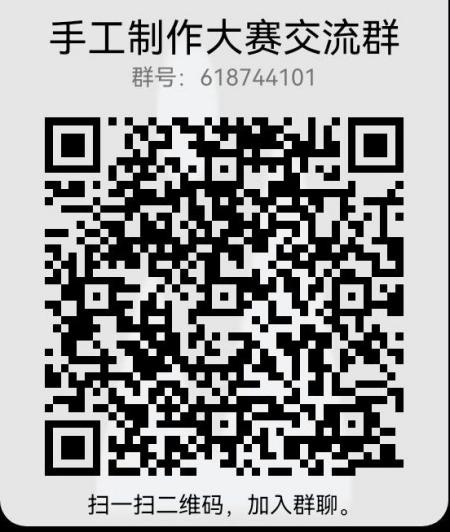 报名截止日期2021年10月31日19:00，需在群里填写电子版报名信息表；联系人：王艳丽，QQ：2891736583，电话：17590392790七、活动时间及地点作品提交时间：2021年10月31日19:00前作品提交地点：师范学院团委办公室104，电子版报名表和照片（3张，过程照和成品照片）发至邮箱2259086785@qq.com，以“作品名+姓名+学院+联系方式”命名作品展览时间：2021年11月20日-2021年12月20日八、奖项设置奖项设置将根据参赛作品质量评定出一等奖3名、二等奖6名、三等奖15名。九、其他说明1. 参加本次手工制作大赛所需的材料自备，主办方不提供，一经报名必须提交合格的作品，不予退回。请参赛同学在规定日期内填写报名信息表，并发送相关照片和报名表到指定邮箱。2. 本次评分由专业评委依据评分规则对参赛作品进行现场打分。十、联系方式李明轩：0993-2055570谭兰兰：0993-2058335附件：“民族同心展风采 飞扬青春庆百年”手工制作技能大赛活动报名表共青团石河子大学委员会           石河子大学师范学院               石河子大学学生会2021年10月8日附件“民族同心展风采 飞扬青春庆百年”手工制作技能大赛活动报名表备注：须按要求填写报名表，纸质版报名表和作品一同提交至指定地点，电子版报名表与作品照片放入同一文件夹打压缩包一并发至指定邮箱，以“作品名+姓名+学院+联系方式”为命名方式。参赛方式□个人参赛          □小组参赛□个人参赛          □小组参赛□个人参赛          □小组参赛□个人参赛          □小组参赛□个人参赛          □小组参赛□个人参赛          □小组参赛作品类型□剪刻纸 □纸浆画 □线贴画 □布贴画 □超轻粘土 □综合作 □其它□剪刻纸 □纸浆画 □线贴画 □布贴画 □超轻粘土 □综合作 □其它□剪刻纸 □纸浆画 □线贴画 □布贴画 □超轻粘土 □综合作 □其它□剪刻纸 □纸浆画 □线贴画 □布贴画 □超轻粘土 □综合作 □其它□剪刻纸 □纸浆画 □线贴画 □布贴画 □超轻粘土 □综合作 □其它□剪刻纸 □纸浆画 □线贴画 □布贴画 □超轻粘土 □综合作 □其它姓名学号学院民族班级联系电话QQ作品名称作品简介